March 19, 2019Via Certified MailTHE BANK OF NOVA SCOTIA, NY AGENCYTRADE SERVICES CENTER250 VESEY STEET,24TH FLOORNEW YORK, NY 10281			RE:	Irrecoverable Standby Letter of Credit Amendment 				Planet Energy (Pennsylvania) Corp. d/b/a RITERATE ENERGY				A-2011-2223534Dear Sir/Madam:Please find under cover of this letter the financial instrument filed on behalf of Planet Energy (Pennsylvania) Corp. d/b/a RITERATE ENERGY because it is not acceptable.  The Commission requires a supplier to file an original bond, letter of credit, continuation certificate, amendment, or other financial instrument as part of a supplier’s licensing requirements under Section 2809(c) of the Pennsylvania Public Utility Code, including naming the Pennsylvania Public Utility Commission as the beneficiary or obligee of the security instrument along with all other required information on the document. In all locations where the name of the Principal appears, please note that this must match exactly with the license issued by the Commission, including any trade or fictitious names that appear on the license.  A copy of the license is enclosed for your reference.Please file the original financial instrument with my office within 20 days of the date of this letter, preferably by overnight delivery.Sincerely,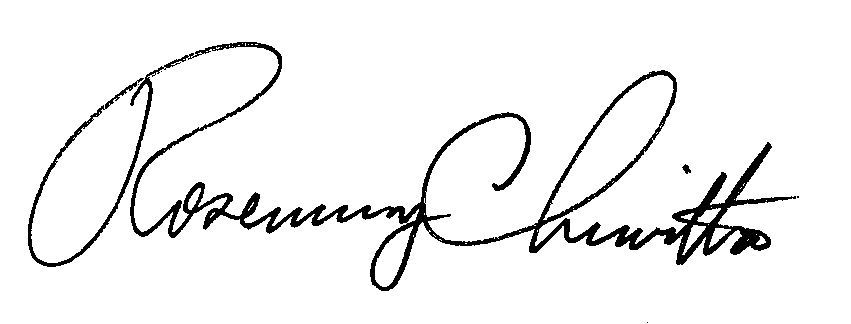 Rosemary ChiavettaSecretary of the CommissionRC:jbsCc: Planet Energy (Pennsylvania) Corporation ,5255 Yonge street suite 1500 Toronto ON M2N 6P4 Canada(Letter Only )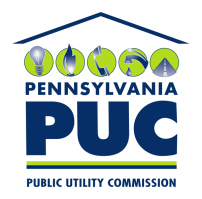  PUBLIC UTILITY COMMISSION400 NORTH STREET, KEYSTONE BUILDING, SECOND FLOORHARRISBURG, PENNSYLVANIA  17120IN REPLY PLEASE REFER TO OUR 